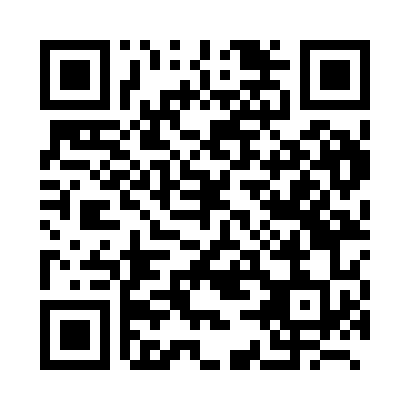 Prayer times for Burnon, BelgiumMon 1 Apr 2024 - Tue 30 Apr 2024High Latitude Method: Angle Based RulePrayer Calculation Method: Muslim World LeagueAsar Calculation Method: ShafiPrayer times provided by https://www.salahtimes.comDateDayFajrSunriseDhuhrAsrMaghribIsha1Mon5:207:131:415:158:109:572Tue5:177:111:415:168:119:593Wed5:147:091:405:168:1310:014Thu5:127:071:405:178:1410:035Fri5:097:051:405:188:1610:056Sat5:067:031:405:198:1810:077Sun5:037:011:395:208:1910:098Mon5:016:581:395:208:2110:119Tue4:586:561:395:218:2210:1310Wed4:556:541:395:228:2410:1511Thu4:526:521:385:238:2510:1812Fri4:506:501:385:238:2710:2013Sat4:476:481:385:248:2810:2214Sun4:446:461:385:258:3010:2415Mon4:416:441:375:258:3210:2616Tue4:386:421:375:268:3310:2917Wed4:366:401:375:278:3510:3118Thu4:336:381:375:278:3610:3319Fri4:306:361:365:288:3810:3620Sat4:276:341:365:298:3910:3821Sun4:246:321:365:298:4110:4022Mon4:216:301:365:308:4210:4323Tue4:186:281:365:318:4410:4524Wed4:156:261:355:318:4610:4825Thu4:126:241:355:328:4710:5026Fri4:096:221:355:338:4910:5327Sat4:066:211:355:338:5010:5528Sun4:036:191:355:348:5210:5829Mon4:006:171:355:358:5311:0130Tue3:576:151:355:358:5511:03